Animal studies – assessment advice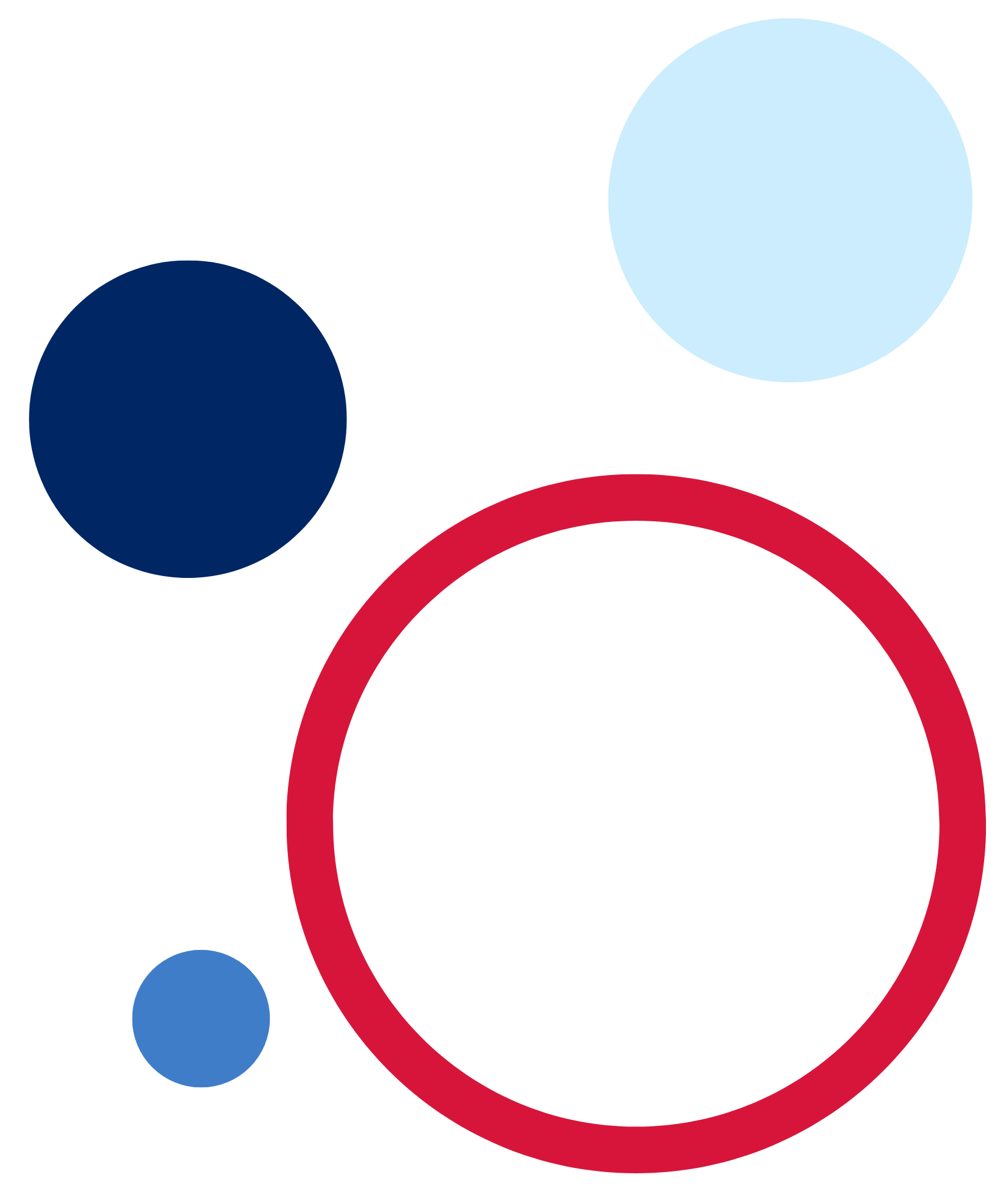 ContentsAssessment	2General performance descriptors	3Useful assessment strategies	4Inquiry-based research assignments and projects	4Practical application	4Peer assessment	5Self-assessment	5Case studies	5AssessmentAnimal studies is a department approved elective course and is not eligible for credentialing on the Record of School Achievement (RoSA).The scheduling of assessment activities and the weightings applied should reflect the school's organisation of the course. Students should be given the opportunity to demonstrate their maximum level of achievement relative to the course performance descriptors.General performance descriptorsSchools may choose to use general performance descriptors to describe performance at each of 5 grade levels.Table 1 – performance descriptors for the A–E grade scaleUseful assessment strategiesIn developing and selecting activities for the purpose of assessing and reporting, teachers will use a range of different approaches. For students to demonstrate a holistic understanding of the Animal studies course, they should be assessed on their theoretical understanding and practical skill development.Inquiry-based research assignments and projectsAssessment activities might include independent research tasks to investigate issues and processes, a web-based research assignment or the development of a media portfolio.When this strategy is used for assessment purposes, students could be assessed on their ability to:gather and analyse informationresearch informationcommunicate information.Practical applicationPractical application in Animal studies encourages students to take theoretical understandings and apply them to real-world scenarios. When this strategy is used for assessment purposes, practical application provides students with the opportunity to apply their knowledge and demonstrate their physical skills.Practical application may include:conducting tasks around the farmworking in a team environmentobserving others participate and providing feedbackengaging with experts in the field or subject matter.Peer assessmentAnimal studies encourages the active involvement of students in the learning process. Opportunities exist for individual and collaborative work. Activities involving peer-assessment might include evaluating the contributions of individuals to a group task and reflecting on a peer presentation.Self-assessmentAnimal studies encourages students to become self-directed learners. Opportunities exist for students to reflect on their progress towards the achievement of the course outcomes. This reflection provides the basis for improving their learning. Developing self-assessment skills is an ongoing process that becomes increasingly more sophisticated and self-initiated as students progress.Case studiesAssessment activities can include case studies that explore environmental issues and observing how risk is managed when working with animals in industry. Providing students with scenarios and cases to connect theoretical learning with industry practices allows a better understanding of the relevance of their learning. When these strategies are used for assessment purposes, students could be assessed on their ability to:assess the application of planning, risk assessment and management skillsquestion, analyse and interpret information to draw conclusions.© State of New South Wales (Department of Education), 2023The copyright material published in this resource is subject to the Copyright Act 1968 (Cth) and is owned by the NSW Department of Education or, where indicated, by a party other than the NSW Department of Education (third-party material).Copyright material available in this resource and owned by the NSW Department of Education is licensed under a Creative Commons Attribution 4.0 International (CC BY 4.0) license.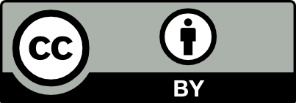 This license allows you to share and adapt the material for any purpose, even commercially.Attribution should be given to © State of New South Wales (Department of Education), 2023.Material in this resource not available under a Creative Commons license:the NSW Department of Education logo, other logos and trademark-protected materialmaterial owned by a third party that has been reproduced with permission. You will need to obtain permission from the third party to reuse its material.Links to third-party material and websitesPlease note that the provided (reading/viewing material/list/links/texts) are a suggestion only and implies no endorsement, by the New South Wales Department of Education, of any author, publisher, or book title. School principals and teachers are best placed to assess the suitability of resources that would complement the curriculum and reflect the needs and interests of their students.If you use the links provided in this document to access a third-party's website, you acknowledge that the terms of use, including licence terms set out on the third-party's website apply to the use which may be made of the materials on that third-party website or where permitted by the Copyright Act 1968 (Cth). The department accepts no responsibility for content on third-party websites.GradePerformance descriptorsAThe student has an extensive knowledge and understanding of the content and can readily apply this knowledge. In addition, the student has achieved a very high level of competence in the processes and skills and can apply these skills to new situations.BThe student has a thorough knowledge and understanding of the content and a high level of competence in the processes and skills. In addition, the student is able to apply this knowledge and these skills to most situations.CThe student has a sound knowledge and understanding of the main areas of content and has achieved an adequate level of competence in the processes and skills.DThe student has a basic knowledge and understanding of the content and has achieved a limited level of competence in the processes and skills.EThe student has an elementary knowledge and understanding in few areas of the content and has achieved very limited competence in some of the processes and skills.